«TableStart:body»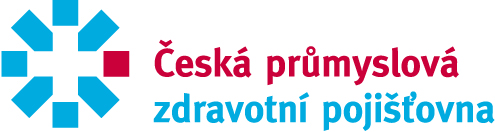 IČZ: Věc: Dodatek č. CU/1/2020 Smlouvy o poskytování a úhradě zdravotních služeb - Dohoda o ceně pro rok 2020Vážená paní doktorko,Vážený pane doktore,v příloze tohoto dopisu Vám zasíláme návrh Dodatku Smlouvy o poskytování a úhradě zdravotních služeb poskytnutých pojištěncům České průmyslové zdravotní pojišťovny od  (dále jen Dohoda o ceně). Návrh Dohody o ceně byl projednán se Zájmovým a profesním sdružením smluvních Poskytovatelů Zubohrad, z.s.  a je v souladu s platnou vyhláškou o stanovení hodnot bodu, výše úhrad hrazených služeb a regulačních omezení pro rok 2020 a cenovým rozhodnutím upravujícím maximální ceny stomatologických výrobků plně hrazených z veřejného zdravotního pojištění.Dohoda o ceně je uzavírána na celé období roku 2020.Jelikož je Dohoda o ceně nedílnou součástí platně uzavřené Smlouvy o poskytování a úhradě zdravotních služeb, prosíme o vrácení jednoho vyhotovení uvedené Dohody podepsané osobou oprávněnou zastupovat Vás, jakožto Poskytovatele zdravotních služeb, a to bez zbytečného prodlení. V této souvislosti dále upozorňujeme na ustanovení § 17 odst. 9 zákona č. 48/1997 Sb., které stanovuje účinnost dané Dohody o ceně dnem zveřejnění, pokud není sjednána pozdější účinnost.Od 1. 7. 2020 bude ČPZP hradit výkony vázané na  registrovanou  klientelu, dle přílohy č. 11 vyhlášky                        č. 268/2019 Sb. se jedná o výkony 00900, 00901, 00902, 00904, 00906, 00907, 00946 a 00947, pouze u registrovaných, pojišťovnou uznaných klientů. Do tohoto data budou ČPZP uvedené výkony Poskytovateli plně hrazeny.Žádáme Vás o pravidelnou aktualizaci registrované klientely.V případě zájmu si můžete zjistit aktuální seznam registrované klientely na Portále ČPZP. Vyžádat si jej dále můžete na pobočce ČPZP nebo na emailové adrese: smlouvy@cpzp.cz.S pozdravemMUDr. Renata Knorová, MBAzdravotní ředitelkaČeské průmyslové zdravotní pojišťovnyČeská průmyslová zdravotní pojišťovna, zapsaná ve veřejném rejstříku Krajského soudu v Ostravě, oddíl AXIV, vložka 545IČO: 47672234. Kód pojišťovny 205, e-mail: posta@cpzp.cz, www.cpzp.czSídlo: Jeremenkova 161/11, Vítkovice, 703 00 Ostrava, Infocentrum: 810 800 000, 599 090 111ID datové schránky ČPZP: mk5ab8i
«cubarcode»Dodatek č. CU/1/2020 Smlouvy o poskytování a úhradě zdravotních služebDohoda o ceně - varianta 60 - stomatologové(dále jen Dohoda o ceně)uzavřený mezi smluvními stranamiPoskytovatelem: 		zastoupeným: 			adresa: 				IČO / IČZ: 			 / bankovní spojení: 		, číslo subjektu:			(dále jen „Poskytovatel“)aČeskou průmyslovou zdravotní pojišťovnouse sídlem: 			Ostrava-Vítkovice, Jeremenkova 161/11, PSČ 703 00IČO: 				47672234zastoupenou: 			JUDr. Petrem Vaňkem, Ph.D., generálním ředitelemzápis ve veřejném rejstříku: 	vedeném Krajským soudem v Ostravě, oddíl A XIV, vložka 545doručovací adresa: 		ČPZP, telefon: 			810 800 000email: 				smlouvy@cpzp.czbankovní spojení: 		(dále jen „ČPZP“)Smluvní strany se v souladu s ustanovením § 17 odst. 5) věty šesté zákona č. 48/1997 Sb., o veřejném zdravotním pojištění, ve znění pozdějších předpisů (dále jen „ZVZP“) dohodly, že úhrada hrazených služeb poskytnutých pojištěncům ČPZP v období účinnosti tohoto dodatku bude prováděna následovně:Článek I.1. Hrazené služby poskytnuté pojištěncům ČPZP v období od  do  budou při splnění podmínek stanovených ve Smlouvě včetně tohoto dodatku hrazeny dle Přílohy č. 11 Vyhlášky MZ č. 268/2019 Sb. 2. Nad rámec hrazených služeb dochází ze  strany ČPZP k bonifikaci úhrady níže uvedených zdravotních výkonů pro  Poskytovatelem registrované a  uznané  Kapitačním centrem pojištěnce do dne dosažení 18 let věku:Nad rámec hrazených služeb dochází ze  strany ČPZP k bonifikaci úhrady níže uvedených zdravotních výkonů pro   Poskytovatelem registrované a  Kapitačním centrem uznané pojištěnce ve věku ode dne dosažení 62 let:A dále bez omezení věku dochází ze  strany ČPZP k bonifikaci úhrady níže uvedeného zdravotního výkonu pro   Poskytovatelem registrované a  Kapitačním centrem uznané pojištěnce:3. Stomatologické výrobky plně hrazené ze zdravotního pojištění, poskytnuté pojištěncům ČPZP v období účinnosti tohoto dodatku, budou při splnění podmínek stanovených ve Smlouvě včetně tohoto dodatku hrazeny ve výši maximálních cen uvedených v Cenovém rozhodnutí účinném ke dni vykázání výrobku. 4. Nad rámec úhrady stomatologických výrobků dochází ze  strany ČPZP k bonifikaci úhrady níže uvedených stomatologických výrobků pro  Poskytovatelem registrované a  Kapitačním centrem uznané pojištěnce ve věku ode dne dosažení 62 let:Bonifikace k výše uvedeným stomatologickým výrobkům bude uhrazena interním kódem ČPZP.5. Níže  uvedené stomatologické  výrobky budou ze  strany ČPZP v období účinnosti tohoto dodatku hrazeny, pro  Poskytovatelem registrované a  Kapitačním centrem uznané pojištěnce ve věku ode dne dosažení 62 let, ve výši:6. Stomatologickým výrobkem plně hrazeným ze zdravotního pojištění se rozumí výrobek uvedený a označený symbolem „I“ v Příloze č. 4 ZVZP. Stomatologické výrobky částečně hrazené ze zdravotního pojištění, poskytnuté pojištěncům ČPZP v období účinnosti tohoto dodatku, budou při splnění podmínek stanovených ve Smlouvě včetně tohoto dodatku hrazeny ve výši stanovené v Příloze č. 4 ZVZP.7. V rámci konečného vyúčtování hrazených služeb obdrží Poskytovatel za každou vystavenou a ČPZP uznanou položku na receptu v elektronické podobě v hodnoceném období, na základě nichž dojde k výdeji léčivých přípravků plně či částečně hrazených z veřejného zdravotního pojištění, úhradu ve výši 1,70 Kč.Článek II.1. Základním fakturačním obdobím je kalendářní měsíc. Poskytovatel předkládá ČPZP faktury za poskytnuté hrazené služby v termínech dohodnutých ve Smlouvě. ČPZP provede úhradu předložených faktur formou měsíční úhrady.2. Přeplatek ze strany ČPZP je ČPZP oprávněna započíst proti kterékoliv pohledávce Poskytovatele, k jejíž úhradě bude ČPZP povinna, a to poté, co doručí Poskytovateli vyúčtování, v němž bude přeplatek uveden.       V případě nedoplatku bude Poskytovateli příslušná částka poukázána při úhradě hrazených služeb nebo samostatnou platbou.3. Hrazené služby poskytnuté v období před 1. 1. 2020 jsou vykazovány a hrazeny způsobem dohodnutým         ve Smlouvě. Pro úhradu těchto hrazených služeb platí cenová ujednání platná pro příslušné kalendářní období, ve kterém byly hrazené služby poskytnuty. Tyto dodatečně účtované hrazené služby se vykazují samostatnou dávkou a fakturou.Článek III.1. Hrazené služby poskytnuté zahraničním pojištěncům vykazuje Poskytovatel v souladu s ustanovením        odst. 1. článku I. tohoto dodatku ke Smlouvě a v souladu s Přílohou č. 4 ZVZP, a to samostatnou fakturou, doloženou dávkami dokladů.2. Poskytovatelem vykázané a ČPZP uznané hrazené služby poskytnuté zahraničním pojištěncům budou hrazeny za stejných podmínek jako pojištěncům ČPZP; tyto hrazené služby se nezahrnují do regulačních omezení. 3. Zahraničním pojištěncem se rozumí pojištěnec definovaný v příslušném ustanovení vyhlášky Ministerstva zdravotnictví o stanovení hodnot bodu, výše úhrad hrazených služeb a regulačních omezení pro rok 2020.Článek IV.Tato Dohoda o ceně se sjednává na dobu určitou od  do .  Smluvní strany výslovně prohlašují, že tato Dohoda o ceně potvrzuje veškerá jejich právní jednání a ujednání učiněná mezi nimi, související s plněním této Dohody o ceně od  do zveřejnění, pokud souvisejí s předmětem Dohody o ceně, a že na takovém základě uznávají tuto Dohodu o ceně za platnou a účinnou i pro uvedené období. Tato Dohoda o ceně je vyhotovena ve dvou stejnopisech s platností originálu, z nichž každá ze smluvních stran obdrží po jednom vyhotovení, a tyto tvoří nedílnou součást Smlouvy o poskytování a úhradě zdravotních služeb. V případě, že se stane některé z ustanovení této Dohody o ceně neplatným nebo neúčinným, v důsledku přijetí nové právní úpravy, bude nahrazeno ujednáním zachovávajícím zamýšlený účel, neodporujícím nové právní úpravě.Kód  a  název výkonuBonifikace ČPZP00920 - Ošetření stálého zubu fotokompozitní výplní, v rozsahu řezáků a špičáků105 Kč00925 - Endodontické ošetření – stálý zub – v rozsahu řezáků a špičáků80 Kč00926 - Endodontické ošetření – stálý zub – v rozsahu molárů a premolárů80 Kč00949 - Běžná extrakce dočasného zubu15 KčKód  a název výkonuBonifikace ČPZP00925 - Endodontické ošetření – stálý zub – v rozsahu řezáků a špičáků80 Kč00926 - Endodontické ošetření – stálý zub – v rozsahu molárů a premolárů80 KčKód  a název výkonuBonifikace ČPZP00950 - Extrakce stálého zubu nebo dočasného moláru s neresorbovanými kořeny65 KčKód  a název výrobkuBonifikace ČPZP82001 -  Částečná snímatelná náhrada s jednouchými retenčními prvky – do 6                   zubů1000 Kč82002 - Částečná snímatelná náhrada s jednoduchými retenčními prvky – 7 a více               zubů976 KčKód  a název výrobkuCelková úhrada ČPZP82201 - Celková náhrada horní5000 Kč82211 - Celková náhrada dolní5000 Kč   				                    Dne:       ………………………………….			                              ……………………………………..            Česká průmyslová zdravotní pojišťovna 			                Poskytovatel 